2nde – Unit 6 PacketMUSIC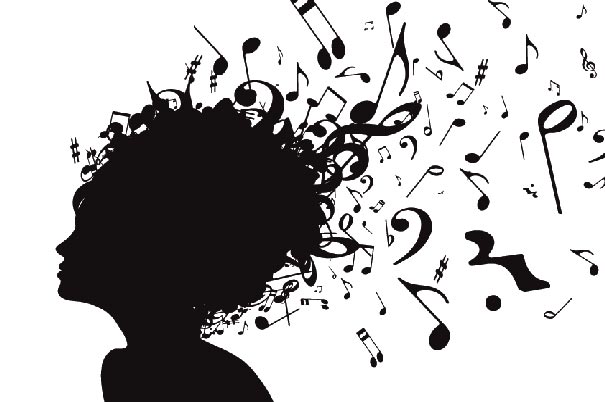 At the end of this unit, you will be able to…Talk about a past event using the present perfectGive commands for concert goersTalk about your musical likes and dislikesDescribe a musical performancePresent a modern musical time period, genre, or musicianDATESLesson 1 – Intro to Music Discuss: What type of music do you like or dislike?  What’s your favourite singer / band?  Talk with your partner and tell Ms. T.Scattergories:  Try to write 5-7 words for each category below (only one category at a time).  Take notes of what your classmates say to increase your vocabulary.Describing Pictures: Look at the picture and use the vocabulary from above to describe it with you partner. Get Ready for Cambridge! For the speaking exam, you’ll have to describe a picture (B1) or compare two pictures (B2).  Refer to this page when you’re preparing for the exam.  You can find the grading scale for each exam at the end of the packet.  1 – Location: Label the areas of the box using the words provided. 2 – Talking about what’s happeningExpressing certainty: We can see…., obviously…., I’m certain that…, It’s definitely…   Expressing uncertainty:  It looks like [It looks like a house festival / It looks like it’s raining]…., It looks (+adj) [it looks boring / rainy] …, I suppose, Perhaps, Maybe…, It could / might / may…, I’m not sure…3- Comparing (B2)In the first photo… whereas/meanwhile in the second photo… Comparing the first photo to the second Similar to / like / unlike the other photoPractice: Look at pictures in your textbook, a magazine, on the internet, and set your timer for one minute.  Record yourself while describing the photos.  Listen again – did you use the vocabulary above?Lesson 2 – A history of Pop RockDiscuss: Currently, who are the top singers / bands for pop and rock music? When did pop rock begin?Watch: “Dani California” by the Red Hot Chili Peppers shows a short history of pop rock music.  Do you know which singers / groups / music styles they imitate?Listening: Follow the presentation about American music history.  Complete the timeline below and answer the questions.Comprehension QuestionsWhat was Bill Haley & the Comets’ fashion style?How many number one hit singles and albums did Elvis have?What was so special about Motown?  Where is it located?  Name 3 artists that came from Motown.Name the artist and the song that was one of the first music videos.When did female groups become popular?  Who was the first all-female group to reach the top spot in the Billboard Chart?What musical genre became even more popular in the 70s?  Name two famous groups.When was Punk Rock formed?What does MTV stand for?  When was it created?  What did it show?How would you describe New Wave?Name three types of rock that became popular in the 80s.Run-DMC also became popular in the 80s.  What type of music did they make? List three types of genres that came from the 90s.Name a famous rapper and female singer from the early 2000s.Homework: Read a text about Elvis that corresponds to your English level.  Lesson 3: The King of Rock and Roll – Elvis Presley Elvis Presley is a household name.  What do you know about Elvis? Do you like his music?   What about your parents and grandparents?Discuss: What made Elvis so controversial?What are some controversial artists you know of?   What have they done?  Grammar Review: Present Perfect SimpleCompare the two sentences:Lady Gaga has worn a dress made of meat.Lady Gaga released her first hit, “Just Dance” in 2008.These actions are in the:    past		present	futureWhen did these actions happen?Sentence a)Sentence b)How do you form the present perfect simple___________  +  ___________ / ____________  +  ________________________Complete the table below.Compare these two sentences that use “go” in the past participle.Sally has been to three different music festivals.Brian has gone to the Beyoncé concert.  He’ll be back tomorrow.What’s the difference between been and gone?Been:Gone:For more review about the Present Perfect Simple, refer to the student book (pg. 96, 247) or the end of the packet.Write sentences or questions in the present perfect using the words provided.Ozzy Osbourne / bite off bat heads / and / throw them to the crowd (+)____________________________________________________________________________________Kanye West / compare himself to Jesus (?)  [provide short yes/no answers]___________________________________________________________________________________3. Ariana Grande / break any rules (-)___________________________________________________________________________________Reading Comprehension: 
“Who influenced Elvis?” (pg 91)The deep South and Negro spiritualsSlaves led very difficult lives.  They were forbidden many things, but they were allowed to go to church and play music.  Because they had so few things to enjoy, they put a great deal of energy into their music.  Combining African rhythms and harmonies with messages of hope from the Bible, they created what are called “Negro spirituals”.  Negro spirituals deeply influenced American music. They changed over time and were the basis for gospel music, the blues, and jazz.  The basic structures of this kind of music are all taken from spirituals.  Those forms of music in turn influenced Rock n’ Roll, R&B, soul, reggae, and hip-hop.  Musicians like Elvis, the Beatles, Jimi Hendrix, Aretha Franklin or Kanye West all built on the sound of Negro spirituals.QuestionsWhat did music represent for slaves?What kind of music did they create?Which styles and musicians did their music influence?Grammar: Expressions of quantity  (student book pg. 96, 253)Which expressions of quantity can you find in the text?  What other expressions do you know? Lesson 4 –The message of music - WoodstockDiscuss: What are some themes in music?  Are there certain themes that you like or don’t like listening to?  Woodstock Music Festival (1969)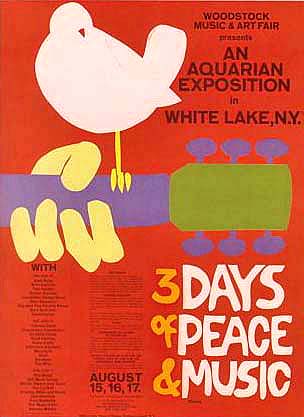 Have you heard about Woodstock?  What do you know about it?  What information can you gather from this photo? What was happening in the USA in the 1960s-70s?Music for Peace: WoodstockOn the weekend of August 15, 16 and 17, 1969, over 500,000 people from all over the US traveled to Woodstock, in upstate New York, for the most famous music festival ever.  The festival is known as the “three days of peace and love”, in contrast to the war and hatred in Vietnam. Woodstock was indeed an anti-war show, but its political message was too dangerous and had to be sanitized for the American public.  Rather than focus on the political statements made, cultural commentators talked about the rain, hippies, drugs, and nudity.  However the anti-war protest was real and Jimi Hendrix’s performance remains one of the highlights of the festival. Listening ComprehensionWhat was the main purpose of Woodstock?Where was Woodstock held?  How many people were anticipated to attend the festival?  In the end, how many people showed up? True or False – justify your answer:  You needed to buy a ticket to enter Woodstock. What name was given to the concert goers?Who was the final performer?  What song was played?What was the overall feeling of Woodstock?True or False – justify your answer: Woodstock was violent and many deaths occurred.What was a common musical theme?What happened in 1994?Phrasal Verbs: What’s the meaning of: Show Up _____Take place _____Overcome _____Run out (of) _____Sell out _____Throw away _____Now, write three sentences about Woodstock using the phrasal verbs above.  Be careful with the verb tenses!_______________________________________________________________________________________________________________________________________________________________________________________________________________Grammar : Imperatives / Commands  (student book pg. 96)To Form								ExamplesUse the infinitive (without “to”)					- Give peace a chanceMake a suggestion with “let’s”  “let us…”				- Let’s buy the ticketsNegative commands with “Don’t + infinitive”			- Don’t show up lateWrite three commands for somebody who wants to go to a popular, posh jazz show. __________________________________________________________________________________________________________________________________________________________________________________________________________________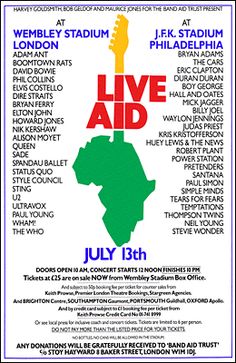 Music Listening:  “For What It’s Worth” by Buffalo Springfield Lesson 5 – Live Aid In 1985, a concert called Live Aid took place in the UK and the USA.  Look at the poster.  What do you think it’s about?  Do you recognize any bands? ReadingThe Live Aid concert for the starving in Africa has raised triple the £10m expected.  Described as the Woodward of the eighties, the world’s biggest rock festival was organized by Boomtown Rats singer Bob Geldof to raise money for famine relief in Africa.Wembley was packed with a crowd of 72,000, and TV pictures, co-ordinated at BBC Television Centre, have been beamed to over 1.5bn people in 160 countries in the biggest broadcast ever known.  Frequent appeals by Bob Geldof reminded viewers of the motive for the occasion:  “Don’t go to the pub tonight.  Please stay in and give us your money.  There are people dying now.”  Live Aid eventually raised £40m.  Half of the money was spent on food and half on long-term development. Source: www.news.bbc.co.uk Comprehension QuestionsWhich concert is the text about?What was the common goal that the bands worked together to achieve?How many people attended or watched worldwide?What argument did Bob Geldof use to convince people to donate money?  Did it work?In your opinion, are concerts a good way to raise money?Task:  You have been asked to organize a charity concert.  1) In groups of 4, discuss what the ideal line up is. 2) Find a slogan.  3) Present the project to the class and justify your choice.  Music Listening: “Is this the world we created?” by QueenLesson 6 – CoachellaDiscuss: What is Coachella?  What do you know about it?  Look at the pictures and describe it with your partner.  Coachella is a music festival that has taken place every summer since 1999 in Indio, California.  Originally, Coachella had a low attendance at just 10,000 people, but it has blown up over the past decade and now about 600,000 spectators show up.  Young people around the world meet up to enjoy live music and hang around with their friends and celebrities.  Thanks to the Hippie outfits and atmosphere, Coachella is often considered to be a modern Woodstock.Can you find the four phrasal verbs in the above text?  What do they mean? 	Phrasal Verb (infin)						Meaning____________________			_______________________________________________________________			________________________________________________________________			________________________________________________________________			_____________________________________________Listening ComprehensionHow long does Coachella last?How many people attended Coachella in 2014?How is Coachella different from other festivals?True or False:  Only well-known artists perform at CoachellaWhat was the emphasis of Woodstock?What “vibe” can you experience at Coachella?Which modern creation has helped Coachella become so successful?Why is the author doubtful she’ll go to Coachella?Discuss:  What are some other music festivals that you know of?  Have you ever gone to a festival?  What’s some advice you would give to a festival goer?Coming Up: Presentations! Lesson 7 – PresentationsLesson 8 – PresentationsLesson 9– Politics in music Discuss:  What’s going on in the world today?  In Spain, France, Europe, the Middle East, the USA?  What is the general feeling about the world?  How do you feel?As we have seen, music is a powerful way to voice one’s opinion.  There are many artists with protest songs during the past decades, from Bob Dylan to Bob Marley.  Look at the songs below.  What are they protesting?Music Listening:  “American Idiot” by Green Day  Lesson 10 – Beat BoxingWhat is beatboxing?Beatboxing is the musical expression of the body through the innovation of sounds and the crafting of music by only using the mouth, throat, and nose. 

Contrary to common belief, beatboxing remains to be a rapidly growing art form that transcends the sole replication of drums and sound effects and into full musical performances. Beatboxing is a primal human art form that utilizes the physical body as a versatile instrument. Musical expression through the body stands at the core of human communication, making beatboxing the most organic art form.Beatbox historyBeatboxing fundamentally began in New York City in conjunction with the birth of the hip-hop subculture on the streets of Harlem. In the early to mid-eighties, three names stand out head and shoulders above the rest - Darren 'Buffy' Robinson, Doug E Fresh and Biz Markie. They are crowned as the first three pioneers of beatboxing in their own respective and innovative ways. Although the four elements of hip-hop, MCing, DJing, breakdancing, and graffiti, have garnered great respect in the global art community, we are still working on fully documenting beatbox history.The scene todayThanks to the internet, beatboxing has become a global phenomenon enjoyed by millions internationally. Battles and jams are held all over the world with the two largest events being the Beatbox Battle World Championships held every three years by Beatbox Battle TV and the annual Grand Beatbox Battle hosted by Swissbeatbox.Watch the video about beat boxing and try it out!  Unit 6 Exam - Thursday, March 23Grammar:  Present Simple, Present Continuous, Past Simple, Present Perfect Simple, Passive Voice, Gerunds as Subjects, Modal Verbs, Imperatives, Expressions of Quantity, Phrasal Verbs, Relative Pronouns, Comparatives and SuperlativesReading / Listening Comprehension (?)Short Writing (100 words)CultureIn – Class WritingYou will do a one-page essay in class, similar to the writing tasks found on Cambridge B1 and B2.  You will not have use of a dictionary or to ask questions (just like in the Cambridge exam).  Remember to use all of the grammar we have learned (ahem, look above ^^) to show off your skills and to impress me / the evaluator!ELVIS PRESLEYLevel 1:Elvis Presley (1935-1977) is known as the King of Rock and Roll and has greatly influenced the music that we know today.Elvis was born into a poor family in Tupelo, Mississippi, and they later moved to Memphis, Tennessee, where Elvis graduated from high school and worked as a truck driver.  During his teen years, he could not read sheet music, but he played guitar and sang country tunes.  He loved music and taught himself.In 1954, when Elvis was 19, he began attracting attention.  He mixed black rhythm-and-blues songs with his own musical styles, which included dance moves that were considered quite sexually suggestive for the time.  In 1956 on the Milton Berle show, Elvis performed “Heartbreak Hotel”, which became his number one hit, while premiering his controversial hip thrust.  Elvis became an overnight sensation, both nationally and internationally. Crowds of screaming teenage girls attended his shows, much to the disapproval of their parents and society.Elvis continued to have fortune and fame, and he also starred in numerous movies.  Towards the end of his career, he performed in Las Vegas, where he started to have health problems with obesity and prescription drug abuse, which was the cause of his death in 1977.Level 2:Elvis Aaron Presley was born on the 8th of January, 1935 in Tupelo, Mississippi and died on the 16th of August, 1977 in Memphis, Tennessee.Known as “The King”, he was one of the most influential musicians of the second half of the twentieth century and was one of the founders of Rock and Roll.  He also starred in over 30 films. Elvis grew up in a poor Southern family.  They were deeply religious and the Gospel music of the Pentecostal church was a strong early influence.  He later combined this with Blues and Country music to create a unique Rock and Roll sound.  His first hit record when he was only 20 was a version of That’s All Right (Mama).  Other early successes were Heartbreak Hotel and Hound Dog.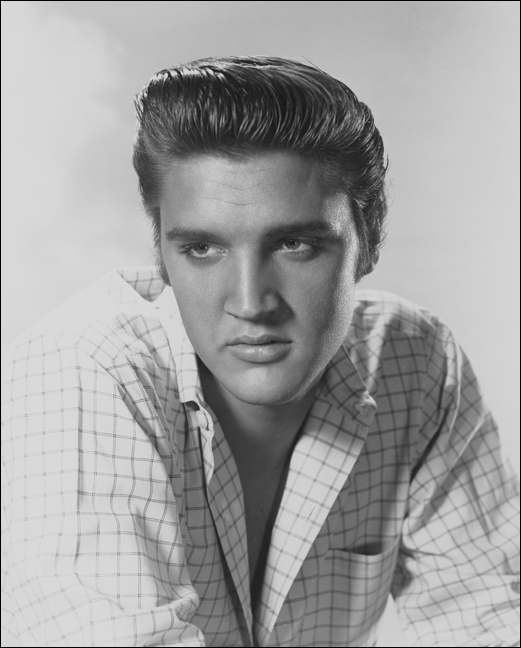 Elvis’ concerts were attended by tens of thousands of teenage girls.  His overtly sexual performances shocked the conservative Southern communities and gave him the name Elvis the Pelvis.  His concerts were banned in some cities and his records were burned in protest.  Nevertheless, he became America’s biggest star.  In the later part of his career he continued to tour and give concerts but he also gave a series of live, televised performances in Las Vegas which confirmed his position as an international artist.During the Las Vegas years he began to suffer from obesity and prescription drug dependence.  He died of heart problems brought on by drug abuse at the age of 42.  His mansion Graceland has been turned into an Elvis museum.Level 3  Level 3: By the spring of 1956, rock 'n' roll sensation Elvis Presley is fast becoming a national phenomenon. His first single for RCA records, "Heartbreak Hotel," is number one on the charts, and plans are in the works for his movie debut. Everywhere Presley performs his sultry looks, swinging hips, and dynamic vocal style drive teenage listeners wild. His ability to perform music influenced by black rhythm and blues for a white audience brings this music to the growing postwar "Baby Boom" generation.Presley has already appeared six times on national television, but it is his appearance on The Milton Berle Show on June 5, 1956, that triggers the first controversy of his career. Presley sings his latest single, "Hound Dog," with all the pelvis-shaking intensity his fans scream for. Television critics across the country slam the performance for its "appalling lack of musicality," for its "vulgarity" and "animalism." The Catholic Church takes up the criticism in its weekly organ in a piece headlined "Beware Elvis Presley." Concerns about juvenile delinquency and the changing moral values of the young find a new target in the popular singer.After Berle's show, Ed Sullivan, whose variety show is one of television's most popular, declares that he will never hire Presley. Steve Allen, who has already booked Presley for The Tonight Show, resists pressure from NBC to cancel the performance, promising he will not allow the singer to offend. When Presley appears on Allen's show in July, he good-naturedly agrees to spoof his image by dressing in white formal wear and singing "Hound Dog" to a basset hound. The show garners high ratings.In August, Ed Sullivan reverses his decision and announces he has signed the young star to an unprecedented $50,000, three-show contract. During the first two appearances, although the camera sometimes pulls far back to show Presley's gyrations at an unthreatening distance, there is no effort to control what Presley does or sings. But for the final show, the CBS cameras reveal Presley only from the waist up, even during his performance of a gospel tune. At the end of the show, Sullivan makes it a point to put his arm around Presley and compliment him for being "a real decent, fine boy." Some historians believe the camera instructions may have been orchestrated by Presley's manager, Colonel Tom Parker, in order to provoke publicity.Presley's music, with its combination of both rhythm and blues and country influences, helps launch rock 'n' roll; his intense popularity among America's youth makes him one of the first media superstars. By the time of his death 20 years later, Presley will have produced 90 record albums, charted 149 singles, including 18 at number one on the Billboard chart, acted in 31 films, and performed before countless fans. His funeral is a national media event.Source: http://www.pbs.org/wgbh/cultureshock/flashpoints/music/elvis_a.htmlMusic through the years: Ppt: https://www.slideshare.net/JessicaLoader/history-of-music-1950-2010Woodstock: Listening Comprehension:  http://www.ivoox.com/en/today-in-history-august-17th-1969-woodstock-audios-mp3_rf_12573291_1.htmlText: http://www.history.com/this-day-in-history/woodstock-music-festival-concludeshttp://www.perfect-english-grammar.com/present-perfect.html Coachella: The New Woodstock?Flower crowns, flash tattoos and floppy hats all have one thing in common: they encompass the characteristics of a modern-day-hipster-wannabe girl. Add on over 100 hundred artists and you've got yourself one of the most reknown music festivals: Coachella. For 2 weekends out of the entire year, California's Indio Valley is swarmed by thousands of young people looking for a chance to escape their everyday lives.What sets Coachella apart from other festivals is the variety. During its first year in 1999, Coachella nearly failed, drawing only 10,000 attendees. Just to give you an idea of how small that is: about 579,000 people attended both weekends in 2014. Other music festivals, such Lollapalooza, typically stick to one or two genres of music. Without a doubt, they still provide unbelievable experiences, but nothing can quite top Coachella. After all, there aren't very many places you can see Guns n' Roses and Ellie Goulding perform on the same night. Let's not forget Kanye, Prince and Amy Winehouse. Besides the iconic names, you still have the chance to see lesser known artists, giving you a little taste of just about everything.Rewinding back to 1969, Woodstock was one of the most influential festivals of its time. Maybe it's because of the strong emphasis on the hippie counterculture centered around rock 'n roll, drugs and sex. Maybe people just wanted to hear real music and didn't seem to give a shit about anything else. I'm not one to give you a definite answer since I was not alive at the time, but there are certain aspects of Coachella that mimic Woodstock. Coachella has succeeded in creating a unique, communal atmosphere, giving off the "let's stay young" vibe. With the help of million dollar companies and celebrities, this overarching theme of happiness, peace and love has taken off yet again.Some of you may be outraged that I am even comparing Coachella to Woodstock, the most psychedelic festival that will probably ever exist. Everything has completely changed since '69. The way we consume music no longer relies on cassette tapes and record players, instead on platforms like Spotify and Apple Music. Corporations have utilized social media to the best of their ability and suddenly everyone would kill for the chance to go to Coachella. Sadly enough, some people are less concerned with supporting the actual artists and more concerned with posting an Instagram picture in front of the La Grande Wheel.I'm not saying that every single person who goes to Coachella doesn't care about the music at all. If that were true, then I doubt the festival would still be around. I truly believe that a lot of people out there appreciate the music because it has gotten them through thick and thin. At the same time, there's nothing wrong with just going to have a good time, either.Coachella will never be Woodstock but that doesn't mean it isn't worth seeing. The unforgettable ambiance transforms the desert into a land of musical wanderlust, producing stories worth telling. I do wish to experience the festival one day, but I'm weary it may not happen because ticket prices are soaring each year. Then again, most festivals aren't cheap and I doubt that will change because of such a high corporate influence. Altogether, I admire what Coachella has done by uniting thousands of strangers through the power of music.Coachella  Valley Music and Arts Festival takes place in Indio, California. Right in the middle of the American desert, seven stages have been set up between palm trees to welcome 120,000 spectators. The festival is held over two weekends, so that more people can attend the event.  

Let’s talk about the line-up. Every year it’s extraordinary, because the most famous bands take part in Coachella festival. This year: Phoenix, Blur, The Stone Roses, Red Hot Chili Peppers, Franz Ferdinand or even New Order. In 2012: Arctic Monkeys, Radiohead, Snoop Dog, Justice. More than 150 artists give live concerts each weekend. Coachella is a real recognition for all of the artists. There are all types of music, to please everyone: rock, hip-hop, electro or folk. 
  
When it was launched in 1999, the majority of the bands that gave live concerts were indie rock bands (bands that weren’t produced by record companies). Rage Against The Machine and Beck were headlining the festival’s first edition, not that bad… Now, the line-up is still remarkable but tends to be more “mainstream”, trendier. The biggest hip-hop, electro or even RnB artists joined Coachella. Even the French DJ David Guetta or the American singer Beyonce, who are far away from the indie and underground culture, had their hour of glory in the greatest festival of the east coast. All in all, it may be the key to success: an eclectic line-up which allows people to discover a lot of new music. 

When you say Coachella, it also means surprises. This year, R.Kelly (yes R.Kelly) took part of the French band Phoenix’s show. They have obviously nothing in common but the result of the mash-up between the old “Ignition” and “1901” is surprising. When Daft Punk, the French electro music band, is about to release a new album, they choose Coachella to reveal their new single Get Lucky (actually just a part of). Last year, 2Pac created a buzz. Yes, 2Pac died in 1996. But nothing is impossible at Coachella. Tupac rose from the dead and reappeared on stage in a hologram form. The dead rapper looked very much alive and performed two songs with his friends Snoop Dog and Dr Dre. 
  
Coachella attracts millions of viewers all around the world thanks to its Youtube channel. But it is also the place where you must be seen. Famous or not, the hobo attitude is required. The festival became a real fashion show: cut off studded shorts, feathers, Indian fringes and other flower crown headbands are essential.“IT'S LIKE A MODERN WOODSTOCK”Cinzia, our correspondent in Coachella reports: 
“The atmosphere is electric today at Coachella. We are all so excited to see Blur, the Yeah Yeah Yeahs and The Stone Roses later as we are rock and roll lovers. The organisation is amazing (…) even if it's like there are mini rave parties going on everywhere, especially by the tents! Lots of security people everywhere. It’s a good thing we brought our bikes. It helps going from stage to stage and meet people faster.” 
  
If you don’t have a bike, then let’s just walk around the huge artworks in the Coachella field soberly. Yes, it’s forbidden to drink alcohol anywhere. You have to go to Beer garden… Quite different from European festivals.  Coachella is more than a simple music festival, it’s a real experience. You will have to pay the tidy sum of $400 (plane ticket not included of course), but who can refuse a trip to Coachella? No one, it’s worth trying.  So, is Coachella the new Woodstock?Music LyricsGreen Day – American Idiot (2004)Don’t ____________ be an American idiotDon’t want a nation under the new ____________And can you hear the sound of hysteria?The subliminal mind f*ck AmericanChorusWelcome to a new kind of ____________All across the alienationWhere ____________ isn’t meant to be okay____________ dreams of tomorrowWe’re not the ones who’re meant to followFor that’s enough to argueWell maybe I’m the f***ot AmericaI’m not part of the ____________ agendaNow everybody do the ____________And sing along to the age of ____________ChorusDon’t want to be an American idiotOne nation ____________ by the mediaInformation age of ____________It’s calling out to idiot AmericaChorus----------------------------------------------------------------For What it’s Worth – Bruce Springfield (1966)There's __________ happening here
What it is ain't exactly clearThere's a man with a __________ over there
Telling me I got to __________I think it's time we stop, children, what's that sound
__________  look what's going downThere's __________   __________ being drawn
Nobody's right if everybody's wrong
__________ people speaking their minds
Getting so much resistance from behindIt's time we stop, hey, what's that sound
Everybody look what's going downWhat a field-day for the heat
A thousand people in the __________
__________ songs and carrying __________
Mostly say, hooray for our sideIt's s time we stop, hey, what's that sound
Everybody look what's going down__________ strikes deep
Into your life it will __________
It starts when you're always __________
You step out of __________, the man come and take you awayWe better stop, hey, what's that sound
Everybody look what's going down (x3)
-----------------------------------------------------------Is this the World that We Created? – Queen (1984)Just look at all those _____________ mouths we have to feedTake a look at all the suffering we _____________So many _____________ faces scattered all around_____________ for what they need.So it seems in the endIs this what we’re all _____________ for today?The _____________ that we createdYou know that _____________ a _____________ child is bornWho needs some _____________ care inside a _____________ homeSomewhere a _____________ man is sitting on his _____________Waiting for life to go byIs this the world we created?We made it our ownIs this the world we _____________Right to the _____________?If there’s a God in the sky _____________ down,What can he _____________ of what we’ve doneTo the world that He created?Lesson2A2B1 – Intro to MusicMon Feb 27Tues Feb 282 – A History of Pop Rock Wed March 1Thurs March 23 – Controversial MusiciansThurs March 2Friday March 34 – WoodstockWed March 8Tues March 75 – Live AidThurs March 9Thurs March 96 – Music Festivals Mon March 13Friday March 107 – Presentations Wed March 15Tuesday March 148 – Presentations Thurs March 16Thurs March 169 – Politics and MusicMon March 20Fri March 1710- Beat BoxingWed March 22Tues March 2111 - EXAMThurs March 23Thurs March 2312- In-Class WritingMon March 27Fri March 24Genres / TypesInstruments + PeopleVenuesAt a Concert (adjectives)MerchandiseInfinitivePast SimplePast ParticipleBuySeeBecomeSingSayDo*GoBig AmountSmall Amount